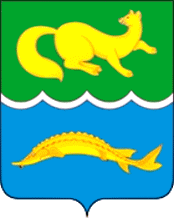 АДМИНИСТРАЦИЯ  ВОРОГОВСКОГО  СЕЛЬСОВЕТАКРАСНОЯРСКОГО  КРАЯП О С Т А Н О В Л Е Н И Е11.03.2016 года                                        с. Ворогово                                                       №  4-пО проведении публичных слушаний по проекту решения Вороговского сельского Совета депутатов «О принятии Устава Вороговского сельсовета Туруханского района Красноярского края»На основании ст. 28 Федерального закона от 06.10.2003 N 131-ФЗ "Об общих принципах организации местного самоуправления в Российской Федерации", решения  Вороговского сельского Совета депутатов  от 29.12.2012 N 22-27 "Об утверждении Положения о  публичных слушаниях в Вороговском сельсовете», руководствуясь ст. 38.2 Устава Вороговского сельсовета Туруханского района Красноярского края, постановляю:1. Провести публичные слушания по проекту решения Вороговского сельского Совета депутатов «О принятии Устава Вороговского сельсовета Туруханского района Красноярского края» 11 апреля 2016 года в 15:00 в помещении Сельского Дома Культуры, по адресу: с. Ворогово ул. Андреевой д. 27 Б.2. Создать комиссию по проведению публичных слушаний в составе, согласно приложению № 1.3. Письменные предложения жителей сельсовета по проекту решения принимаются до 01 апреля 2016 года.Письменные заявления на участие в публичных слушаниях принимаются до 01.04.2016 года.Приём письменных предложений и заявлений осуществляется по адресу: 663248, с. Ворогово ул. Андреевой д. 27 в помещении Администрации Вороговского сельсовета.5. Специалисту администрации Вороговского сельсовета Туруханского района Красноярского края (Мамматова Г.О.):- опубликовать в газете «Вороговский вестник» настоящее постановление, проект Устава Вороговского сельсовета Туруханского района Красноярского края»;  -обеспечить проведение публичных слушаний по проекту решения Вороговского сельского Совета депутатов «О принятии Устава Вороговского сельсовета Туруханского района Красноярского края».6. Постановление вступает в силу со дня официального опубликования в газете                                  «Вороговский вестник».7. Контроль за исполнением данного постановления возложить на заместителя Главы администрации сельсовета Вороговского  сельсовета Раздрогину О.В. ГлаваВороговского сельсовета								М.П. ПшеничниковПриложение №1к  постановлениюадминистрации Вороговского сельсовета                                                                   от 11.03.2016 г. № 4-пСостав комиссиипо проведению публичных слушаний по проекту решения Вороговского сельского Совета депутатов «О принятии Устава  Вороговского сельсовета Туруханского района Красноярского края»1.Раздрогина Ольга Витальевна - заместитель Главы Администрации Вороговского сельсовета, председатель комиссии;2.Гаврюшенко Виктор Владиславович – председатель Вороговского сельского Совета депутатов, заместитель председателя комиссии;3.Игнатова Надежда Николаевна – директор детского сада «Берёзка», секретарь комиссии 4.Нестеров Николай Сергеевич - депутат Вороговского сельского Совета депутатов, член комиссии;5. Гусарова Альбина Павловна – специалист 1 категории администрации Вороговского сельсовета, член комиссии;6.Фефелова Ирина Николаевна – директор МКУК « Сельская библиотека с. Ворогово» член комиссии (по согласованию);7.Гаврюшенко Виктор Владиславович – директор МККДУ « Вороговский молодежный центр» член комиссии (по согласованию); 